W związku ze zgłoszonymi zapytaniami dotyczącymi treści „Specyfikacji istotnych warunków zamówienia” w postępowaniu o udzielenie zamówienia publicznego na dostawę komputerów, notebooków, monitorów (nr ref. ZP-30/2020), Zamawiający informuje:Pytanie nr 1:Dotyczy:  Zadanie nr 2, pkt 1) Stacja robocza SD (bcf), pkt. Bezpieczeństwo.Zwracam się z uprzejmą prośbą doprecyzowanie wymagania „podsumowanie testów
z możliwością zapisywania wyników”. Czy Zamawiający zaakceptuje system diagnostyczny, w którym to, zapisywanie na stałe w pamięci flash z systemu diagnostycznego, są wyniki podsumowania tylko dla testów negatywnych? Dzięki temu rozwiązaniu, w pamięci flash systemu diagnostycznego, pozostają na stałe tylko najważniejsze informacje z punktu widzenia użytkownika, jakim bezsprzecznie są szczegółowe informacje na temat negatywnych odbytych testów.Odpowiedź nr 1:Tak, Zamawiający zaakceptuje system diagnostyczny w którym zapisywane są na stałe wyniki podsumowania tylko dla testów negatywnych, przy zachowaniu pozostałych wymagań zawartych w SIWZ.Pytanie nr 2:Dotyczy: Zadania Nr 3 „Notebook NB(beF), wiersz „Funkcje BIOS”Zamawiający opisując funkcję BIOS, zawarł m.in. następujący zapis: „Możliwość włączenia/wyłączenia funkcjonalności Wake On LAN i WLAN – opcje do wyboru: tylko LAN, tylko WLAN, LAN oraz WLAN.”Analizując powyższe wymaganie oraz weryfikując je z aktualnymi wersjami BIOS w laptopach, wynika iż pewne funkcjonalności, które dotychczas występowały z poziomu BIOS, zostały zastąpione nowymi funkcjami samego sytemu Windows 10, gdzie aktualnie istnieje możliwość włączania/wyłączania funkcjonalności Wake On WLAN. Podyktowane jest to względami bezpieczeństwa oraz postępem technologicznym, który wymusza aktualizację oraz zmiany samego sytemu BIOS. W związku z powyższym zwracamy się z prośbą akceptację spełnienie wymogu włączenia/wyłączenia funkcjonalności Wake On WLAN z poziomu systemu operacyjnego oraz o modyfikację wymogu w „Funkcję BIOS” ww. zapisu na: „Możliwość włączania/wyłączenia funkcjonalności Wake On LAN”.Odpowiedź nr 2:Zamawiający dopuszcza spełnienie wymogu włączenia /wyłączenia funkcjonalności  Wake On WLAN z poziomu systemu operacyjnego przy zachowaniu pozostałych wymagań zawartych w SIWZ. Zamawiający modyfikuje zapis zawarty w Części III – Opis przedmiotu Zamówienia Zadanie nr 3, Notebook NB(beF) wiersz „Funkcje BIOS” lit. l i nadaje mu nowe brzmienie: „Możliwość włączania/wyłączenia funkcjonalności Wake On LAN”.Warszawa, dnia 21.09.2020 r.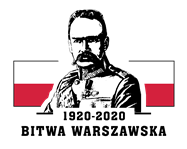 